.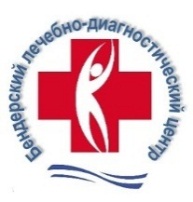 Информация о льготах и тарифах при прохождении лечения в МУ «Бендерский лечебно-диагностический центр»*номера процедур указаны согласно Прейскуранту на 2020 г. Платные медицинские услуги на льготной основе предоставляются  при  наличии  документа, подтверждающего право на льготу и документа, подтверждающего проживание на территории административно-территориального образования г. Бендеры.№Категории льготниковЛьготируемые  услуги*Льгота1.Пенсионеры по возрасту, по инвалидности, в том числе с гражданством РФ (при наличии регистрации на один год и более).Участники ликвидации  аварии на Чернобыльской АЭС.Инвалиды детства, дети из многодетных семей в возрасте до 18 лет (включительно), дети-сироты, учащиеся очно до 23 лет (включительно).Физиотерапевтическое лечение(по направлению  врача гор.поликлиники)Физиотерапевтическое лечение(по направлению  врача гор.поликлиники)1.Пенсионеры по возрасту, по инвалидности, в том числе с гражданством РФ (при наличии регистрации на один год и более).Участники ликвидации  аварии на Чернобыльской АЭС.Инвалиды детства, дети из многодетных семей в возрасте до 18 лет (включительно), дети-сироты, учащиеся очно до 23 лет (включительно).1.№ 16-20, 22, 24, 26-35, 38Бесплатно1.Пенсионеры по возрасту, по инвалидности, в том числе с гражданством РФ (при наличии регистрации на один год и более).Участники ликвидации  аварии на Чернобыльской АЭС.Инвалиды детства, дети из многодетных семей в возрасте до 18 лет (включительно), дети-сироты, учащиеся очно до 23 лет (включительно).2. № 15, 21, 23, 25,37,41Бесплатно от 6 процедуры до 10 включительно; от 1 процедуры по 5 вкл., от 11 процедуры и свыше -  с коэф. 0,851.Пенсионеры по возрасту, по инвалидности, в том числе с гражданством РФ (при наличии регистрации на один год и более).Участники ликвидации  аварии на Чернобыльской АЭС.Инвалиды детства, дети из многодетных семей в возрасте до 18 лет (включительно), дети-сироты, учащиеся очно до 23 лет (включительно).Лечебная физкультура(кроме атлетической гимнастики и аэробики)Лечебная физкультура(кроме атлетической гимнастики и аэробики)1.Пенсионеры по возрасту, по инвалидности, в том числе с гражданством РФ (при наличии регистрации на один год и более).Участники ликвидации  аварии на Чернобыльской АЭС.Инвалиды детства, дети из многодетных семей в возрасте до 18 лет (включительно), дети-сироты, учащиеся очно до 23 лет (включительно).1.№ 9-12Бесплатно от 11 процедуры до 20 вкл.; от 1 процедуры по 10 вкл., от 21 процедуры и свыше — с коэффициентом 0,851.Пенсионеры по возрасту, по инвалидности, в том числе с гражданством РФ (при наличии регистрации на один год и более).Участники ликвидации  аварии на Чернобыльской АЭС.Инвалиды детства, дети из многодетных семей в возрасте до 18 лет (включительно), дети-сироты, учащиеся очно до 23 лет (включительно).РефлексотерапияРефлексотерапия1.Пенсионеры по возрасту, по инвалидности, в том числе с гражданством РФ (при наличии регистрации на один год и более).Участники ликвидации  аварии на Чернобыльской АЭС.Инвалиды детства, дети из многодетных семей в возрасте до 18 лет (включительно), дети-сироты, учащиеся очно до 23 лет (включительно).1.№ 135-137С коэффициентом 0,851.Пенсионеры по возрасту, по инвалидности, в том числе с гражданством РФ (при наличии регистрации на один год и более).Участники ликвидации  аварии на Чернобыльской АЭС.Инвалиды детства, дети из многодетных семей в возрасте до 18 лет (включительно), дети-сироты, учащиеся очно до 23 лет (включительно).Прием врача физиотерапевтаПрием врача физиотерапевта1.Пенсионеры по возрасту, по инвалидности, в том числе с гражданством РФ (при наличии регистрации на один год и более).Участники ликвидации  аварии на Чернобыльской АЭС.Инвалиды детства, дети из многодетных семей в возрасте до 18 лет (включительно), дети-сироты, учащиеся очно до 23 лет (включительно).1. № 1-8,9Бесплатно 1.Пенсионеры по возрасту, по инвалидности, в том числе с гражданством РФ (при наличии регистрации на один год и более).Участники ликвидации  аварии на Чернобыльской АЭС.Инвалиды детства, дети из многодетных семей в возрасте до 18 лет (включительно), дети-сироты, учащиеся очно до 23 лет (включительно).Прием узких специалистовПрием узких специалистов1.Пенсионеры по возрасту, по инвалидности, в том числе с гражданством РФ (при наличии регистрации на один год и более).Участники ликвидации  аварии на Чернобыльской АЭС.Инвалиды детства, дети из многодетных семей в возрасте до 18 лет (включительно), дети-сироты, учащиеся очно до 23 лет (включительно).1.№ 1-8,9Бесплатно — повторный прием в течение 5 рабочих дней после первичного обращения.1.Пенсионеры по возрасту, по инвалидности, в том числе с гражданством РФ (при наличии регистрации на один год и более).Участники ликвидации  аварии на Чернобыльской АЭС.Инвалиды детства, дети из многодетных семей в возрасте до 18 лет (включительно), дети-сироты, учащиеся очно до 23 лет (включительно).1.№ 1-8,9Бесплатно — по срочному направлению специалистов БЛДЦ1.Пенсионеры по возрасту, по инвалидности, в том числе с гражданством РФ (при наличии регистрации на один год и более).Участники ликвидации  аварии на Чернобыльской АЭС.Инвалиды детства, дети из многодетных семей в возрасте до 18 лет (включительно), дети-сироты, учащиеся очно до 23 лет (включительно).Прием акушера-гинекологаПрием акушера-гинеколога1.Пенсионеры по возрасту, по инвалидности, в том числе с гражданством РФ (при наличии регистрации на один год и более).Участники ликвидации  аварии на Чернобыльской АЭС.Инвалиды детства, дети из многодетных семей в возрасте до 18 лет (включительно), дети-сироты, учащиеся очно до 23 лет (включительно).1. № 109-129,131-134С коэффициентом 0,851.Пенсионеры по возрасту, по инвалидности, в том числе с гражданством РФ (при наличии регистрации на один год и более).Участники ликвидации  аварии на Чернобыльской АЭС.Инвалиды детства, дети из многодетных семей в возрасте до 18 лет (включительно), дети-сироты, учащиеся очно до 23 лет (включительно).Диагностические исследования.Диагностические исследования.1.Пенсионеры по возрасту, по инвалидности, в том числе с гражданством РФ (при наличии регистрации на один год и более).Участники ликвидации  аварии на Чернобыльской АЭС.Инвалиды детства, дети из многодетных семей в возрасте до 18 лет (включительно), дети-сироты, учащиеся очно до 23 лет (включительно).1. № 80-81С коэффициентом 0,851.Пенсионеры по возрасту, по инвалидности, в том числе с гражданством РФ (при наличии регистрации на один год и более).Участники ликвидации  аварии на Чернобыльской АЭС.Инвалиды детства, дети из многодетных семей в возрасте до 18 лет (включительно), дети-сироты, учащиеся очно до 23 лет (включительно).Комплексное лечение в Дневном стационареКомплексное лечение в Дневном стационаре1.Пенсионеры по возрасту, по инвалидности, в том числе с гражданством РФ (при наличии регистрации на один год и более).Участники ликвидации  аварии на Чернобыльской АЭС.Инвалиды детства, дети из многодетных семей в возрасте до 18 лет (включительно), дети-сироты, учащиеся очно до 23 лет (включительно).1.№ 71Бесплатно 1.Пенсионеры по возрасту, по инвалидности, в том числе с гражданством РФ (при наличии регистрации на один год и более).Участники ликвидации  аварии на Чернобыльской АЭС.Инвалиды детства, дети из многодетных семей в возрасте до 18 лет (включительно), дети-сироты, учащиеся очно до 23 лет (включительно).2.№ 72, 73С коэффициентом 0,851.Пенсионеры по возрасту, по инвалидности, в том числе с гражданством РФ (при наличии регистрации на один год и более).Участники ликвидации  аварии на Чернобыльской АЭС.Инвалиды детства, дети из многодетных семей в возрасте до 18 лет (включительно), дети-сироты, учащиеся очно до 23 лет (включительно).Лечебная физкультура в бассейнеЛечебная физкультура в бассейне1.Пенсионеры по возрасту, по инвалидности, в том числе с гражданством РФ (при наличии регистрации на один год и более).Участники ликвидации  аварии на Чернобыльской АЭС.Инвалиды детства, дети из многодетных семей в возрасте до 18 лет (включительно), дети-сироты, учащиеся очно до 23 лет (включительно).1.№62Бесплатно для детей с ДЦП  (20 процедур в год)2.Защитники ПМР, участники боевых действий по защите СССР в других войнах, вооруженных конфликтах и иных боевых операциях.      Семьи участников боевых действий, погибших либо умерших вследствие военной травмы или заболевания, полученных в период боевых действий при защите Приднестровской Молдавской Республики.Физиотерапевтическое лечение(по направлению  врача гор.поликлиники)Физиотерапевтическое лечение(по направлению  врача гор.поликлиники)2.Защитники ПМР, участники боевых действий по защите СССР в других войнах, вооруженных конфликтах и иных боевых операциях.      Семьи участников боевых действий, погибших либо умерших вследствие военной травмы или заболевания, полученных в период боевых действий при защите Приднестровской Молдавской Республики.1.№ 16-20, 22, 24, 26-35, 38Бесплатно2.Защитники ПМР, участники боевых действий по защите СССР в других войнах, вооруженных конфликтах и иных боевых операциях.      Семьи участников боевых действий, погибших либо умерших вследствие военной травмы или заболевания, полученных в период боевых действий при защите Приднестровской Молдавской Республики.2. № 15, 21, 23, 25,37,41Бесплатно от 6 процедуры до 10 включительно; от 1 процедуры по 5 вкл., от 11 процедуры и свыше -  с коэф. 0,852.Защитники ПМР, участники боевых действий по защите СССР в других войнах, вооруженных конфликтах и иных боевых операциях.      Семьи участников боевых действий, погибших либо умерших вследствие военной травмы или заболевания, полученных в период боевых действий при защите Приднестровской Молдавской Республики.Лечебная физкультура(кроме атлетической гимнастики и аэробики)Лечебная физкультура(кроме атлетической гимнастики и аэробики)2.Защитники ПМР, участники боевых действий по защите СССР в других войнах, вооруженных конфликтах и иных боевых операциях.      Семьи участников боевых действий, погибших либо умерших вследствие военной травмы или заболевания, полученных в период боевых действий при защите Приднестровской Молдавской Республики.1.№ 9-12Бесплатно от 11 процедуры до 20 вкл.; от 1 процедуры по 10 вкл., от 21 процедуры и свыше — с коэффициентом 0,852.Защитники ПМР, участники боевых действий по защите СССР в других войнах, вооруженных конфликтах и иных боевых операциях.      Семьи участников боевых действий, погибших либо умерших вследствие военной травмы или заболевания, полученных в период боевых действий при защите Приднестровской Молдавской Республики.РефлексотерапияРефлексотерапия2.Защитники ПМР, участники боевых действий по защите СССР в других войнах, вооруженных конфликтах и иных боевых операциях.      Семьи участников боевых действий, погибших либо умерших вследствие военной травмы или заболевания, полученных в период боевых действий при защите Приднестровской Молдавской Республики.1.№ 135-137С коэффициентом 0,85Прием врача физиотерапевтаПрием врача физиотерапевтаПрием врача физиотерапевта1.№ 1-8,9Бесплатно Бесплатно Прием узких специалистовПрием узких специалистовПрием узких специалистов1.№ 1-8,9Бесплатно, по направлению врачей БЛДЦБесплатно, по направлению врачей БЛДЦДиагностические исследованияДиагностические исследованияДиагностические исследования1.№ 80, 81,82-84С коэффициентом 0,85С коэффициентом 0,85Лабораторные исследованияЛабораторные исследованияЛабораторные исследования1.№ 79 е), л), ш)С коэффициентом 0,85С коэффициентом 0,85Комплексное лечение в Дневном стационареКомплексное лечение в Дневном стационареКомплексное лечение в Дневном стационаре1.№ 71Бесплатно Бесплатно 2.№ 72, 73С коэффициентом 0,85С коэффициентом 0,85Прием акушера-гинекологаПрием акушера-гинекологаПрием акушера-гинеколога1.№ 109-129,131-134С коэффициентом 0,85С коэффициентом 0,853.Работники бюджетной сферыПрием врача физиотерапевтаПрием врача физиотерапевтаПрием врача физиотерапевта3.Работники бюджетной сферы1.№ 1-8,9Бесплатно, по направлению  врача поликлиникиБесплатно, по направлению  врача поликлиники3.Работники бюджетной сферыКомплексное лечение в Дневном стационареКомплексное лечение в Дневном стационареКомплексное лечение в Дневном стационаре3.Работники бюджетной сферы1.№ 71Бесплатно Бесплатно 3.Работники бюджетной сферы2.№ 72, 73С коэффициентом 0,85С коэффициентом 0,853.а) медицинские работники(дополнительно)Физиотерапевтическое лечение(по направлению  врача гор.поликлиники)Физиотерапевтическое лечение(по направлению  врача гор.поликлиники)Физиотерапевтическое лечение(по направлению  врача гор.поликлиники)3.а) медицинские работники(дополнительно)1.№ 16-20, 22, 24, 26-35, 38БесплатноБесплатно3.а) медицинские работники(дополнительно)2. № 15, 21, 23, 25,37, 41Бесплатно от 6 процедуры до 10 включительно, от 1 процедуры по 5 вкл., от 11 процедуры и свыше -  с коэф. 0,85Бесплатно от 6 процедуры до 10 включительно, от 1 процедуры по 5 вкл., от 11 процедуры и свыше -  с коэф. 0,853.а) медицинские работники(дополнительно)Прием узких специалистовПрием узких специалистовПрием узких специалистов3.а) медицинские работники(дополнительно)1.№ 1-8,9Бесплатно — повторный прием в течение 5 рабочих дней после первичного обращения.Бесплатно — по срочному направлению специалистов БЛДЦБесплатно — повторный прием в течение 5 рабочих дней после первичного обращения.Бесплатно — по срочному направлению специалистов БЛДЦ3.а) медицинские работники(дополнительно)Лечебная физкультура(кроме атлетической гимнастики и аэробики)Лечебная физкультура(кроме атлетической гимнастики и аэробики)Лечебная физкультура(кроме атлетической гимнастики и аэробики)3.а) медицинские работники(дополнительно)1.№ 9-12Бесплатно от 11 процедуры до 20 вкл.; от 1 процедуры по 10 вкл., от 21 процедуры и свыше — с коэффициентом 0,85Бесплатно от 11 процедуры до 20 вкл.; от 1 процедуры по 10 вкл., от 21 процедуры и свыше — с коэффициентом 0,854.Пациенты, находящиеся на больничном листе (после травмы)Прием врача физиотерапевтаПрием врача физиотерапевтаПрием врача физиотерапевта4.Пациенты, находящиеся на больничном листе (после травмы)1.№ 1-8,9Бесплатно, по направлению  врача гор.поликлиникиБесплатно, по направлению  врача гор.поликлиники4.Пациенты, находящиеся на больничном листе (после травмы)Лечебная физкультура(кроме атлетической гимнастики и аэробики)Лечебная физкультура(кроме атлетической гимнастики и аэробики)Лечебная физкультура(кроме атлетической гимнастики и аэробики)4.Пациенты, находящиеся на больничном листе (после травмы)1.№ 9-12Бесплатно от 6 процедуры до 15 вкл.;От 1процедуры по 5 вкл., с 16 процедуры и свыше — с коэффициентом 0,85Бесплатно от 6 процедуры до 15 вкл.;От 1процедуры по 5 вкл., с 16 процедуры и свыше — с коэффициентом 0,855.Народные дружинникиФизиотерапевтическое лечение(по направлению  врача гор. поликлиники и врачей БЛДЦ)Физиотерапевтическое лечение(по направлению  врача гор. поликлиники и врачей БЛДЦ)Физиотерапевтическое лечение(по направлению  врача гор. поликлиники и врачей БЛДЦ)5.Народные дружинники№18,21-23,25,27,30,32,35,41Бесплатно от 6 процедуры до 10 включительно, от 1 процедуры по 5 вкл., от 11 процедуры и свыше -  с коэф. 0,85Бесплатно от 6 процедуры до 10 включительно, от 1 процедуры по 5 вкл., от 11 процедуры и свыше -  с коэф. 0,855.Народные дружинникиПрием врача физиотерапевтаПрием врача физиотерапевтаПрием врача физиотерапевта5.Народные дружинники1.№ 1-8,91.№ 1-8,9Бесплатно, по направлению  врача гор.поликлиники5.Народные дружинникиЛечебная физкультура(кроме атлетической гимнастики и аэробики)Лечебная физкультура(кроме атлетической гимнастики и аэробики)Лечебная физкультура(кроме атлетической гимнастики и аэробики)5.Народные дружинники1.№ 9-12Бесплатно от 11 процедуры до 20 вкл., от 1 процедуры по 10 вкл., от 21 процедуры и свыше — с коэффициентом 0,85Бесплатно от 11 процедуры до 20 вкл., от 1 процедуры по 10 вкл., от 21 процедуры и свыше — с коэффициентом 0,855.Народные дружинникиКомплексное лечение в Дневном стационареКомплексное лечение в Дневном стационареКомплексное лечение в Дневном стационаре5.Народные дружинники1.№ 71Бесплатно Бесплатно 5.Народные дружинники2.№ 72, 73С коэффициентом 0,85С коэффициентом 0,855.Народные дружинникиПрием акушера-гинекологаПрием акушера-гинекологаПрием акушера-гинеколога5.Народные дружинники1.№ 109-129,131-134С коэффициентом 0,85С коэффициентом 0,855.Народные дружинникиЛабораторные исследованияЛабораторные исследованияЛабораторные исследования5.Народные дружинники1.№ 79 ш),ц)С коэффициентом 0,85С коэффициентом 0,85